会議の議事録と旅程 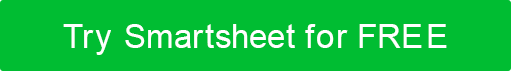 注文への呼び出しチーム名/組織議論する会議備考出席者名名出席者が不在名前回の議事録
の承認
レポート備
考
未完のビジネス
備考
モーション備考

新規事業
備考
お知らせ
備考
その他の事業
内容
休会
挨拶
日付時間場所秘書の承認
(署名と日付)免責事項Web サイトで Smartsheet が提供する記事、テンプレート、または情報は、参照のみを目的としています。当社は、情報を最新かつ正確に保つよう努めていますが、本ウェブサイトまたは本ウェブサイトに含まれる情報、記事、テンプレート、または関連グラフィックに関する完全性、正確性、信頼性、適合性、または可用性について、明示的または黙示的を問わず、いかなる種類の表明または保証も行いません。したがって、お客様がそのような情報に依拠する行為は、お客様ご自身の責任において厳格に行われるものとします。